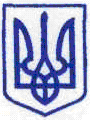 КИЇВСЬКА МІСЬКА РАДАІІ СЕСІЯ           ІХ СКЛИКАННЯ____________№_____________ПРОЄКТПро звернення Київської міської ради до Верховної Ради України та Кабінету Міністрів України щодо необхідності належного врегулювання порядку видалення зелених насаджень Відповідно до Конституції України, Закону України «Про місцеве самоврядування в Україні», Закону України «Про столицю України-місто-герой Київ» Київська міська рада ВИРІШИЛА:1. Направити звернення Київської міської ради до Верховної Ради України та Кабінету Міністрів України щодо необхідності належного врегулювання порядку видалення зелених насаджень згідно з додатком до цього рішення.2. Офіційно оприлюднити це рішення в газеті Київської міської ради «Хрещатик».3. Контроль за виконанням цього рішення покласти на постійну комісію Київської міської ради з питань екологічної політики та постійну комісію Київської міської ради з питань бюджету, соціально-економічного розвитку та інвестиційної діяльності.Київський міський голова					В. КЛИЧКО  ПОДАННЯ:ПОГОДЖЕННЯ:Заступник голови Київської міськоїдержавної адміністрації                                                        Петро ПАНТЕЛЕЄВПостійна комісія Київської міської ради з питань екологічної політикиГолова								     Денис МОСКАЛЬСекретар							              Євгенія КУЛЕБАПостійна комісія Київської міської ради з питань бюджету, соціально-економічного розвитку та інвестиційної діяльностіГолова								     Андрій ВІТРЕНКОСекретар								     Владислав АНДРОНОВВиконувач обов’язків начальникауправління правового забезпеченнядіяльності Київської міської ради			       Валентина ПОЛОЖИШНИКДодатокДо рішення Київської міської ради___.___.2023 № __________Звернення Київської міської ради до Верховної Ради України та Кабінету Міністрів України щодо необхідності належного врегулювання порядку видалення зелених насаджень та сплати відновної вартості за їх видалення	Питання необхідності збереження зелених насаджень на території міста Києва є одним з пріоритетних для Київської міської ради. 	Разом з цим, ґрунтовний аналіз норм і, що є визначальним, правозастосовної практики статті 37 Закону України «Про регулювання містобудівної діяльності» та статті 28 Закону України «Про благоустрій населених пунктів» показав, що місцева влада фактично позбавлена повноважень впливати на видалення зелених насаджень в межах міста Києва, в той час, коли забудовники на законодавчому рівні наділені правами видаляти зелені насадження на земельних ділянках, які відведені під будівництво, лише на підставі документів, що дають право на виконання підготовчих та будівельних робіт.	Так, згідно частини третьої статті 28 Закону України «Про благоустрій населених пунктів» документи, що дають право на виконання підготовчих та будівельних робіт, отримані відповідно до Закону України «Про регулювання містобудівної діяльності», є підставою для видалення зелених насаджень після обстеження земельної ділянки та складання акта обстеження зелених насаджень, що підлягають видаленню. У цьому разі видалення зелених насаджень не потребує дозволу (ордера). Відновна вартість визначається на підставі акта обстеження зелених насаджень, що підлягають видаленню, та сплачується до прийняття об’єкта в експлуатацію. Розмір відновної вартості видалених зелених насаджень зменшується на суму, передбачену проектною документацією на озеленення території.	Аналогічний підхід застосовано в частині другій статті 37 Закону України «Про регулювання містобудівної діяльності», згідно з якою за наявності дозволу на виконання будівельних робіт отримання замовником та генеральним підрядником чи підрядником (у разі якщо будівельні роботи виконуються без залучення субпідрядників) інших документів дозвільного характеру для виконання будівельних робіт та видалення зелених насаджень у межах будівельного майданчика не вимагається.Тобто, наразі законодавчо врегульована можливість для забудовників нівелювати необхідність отримання дозволу (ордера) на видалення зелених насаджень, який видається за рішенням компетентного органу (виконавчого органу сільської, селищної, міської ради), а також, що є надважливим, відтермінувати обов’язок такого забудовника щодо сплати до місцевого бюджету відновної вартості зелених насаджень до прийняття об’єкта в експлуатацію.Відтермінування сплати відновної вартості зелених насаджень до прийняття об’єкта в експлуатацію не враховує терміни будівництва, ризики незавершення будівництва, можливе банкрутство забудовника, а також не встановлює механізм контролю за сплатою коштів відновної вартості при введенні об’єктів в експлуатацію.За таких умов, виконавчі органи міських, селищних та сільських рад де-факто позбавлені повноважень впливати на видалення зелених насаджень на земельних ділянках, що відведені під будівництво.У зв’язку з цим Київська міська рада звертається до Верховної ради України як єдиного законодавчого органу влади та Кабінету Міністрів України як вищого органу в системі органів виконавчої влади з вимогою забезпечити невідкладне внесення змін до законів України «Про регулювання містобудівної діяльності» та «Про благоустрій населених пунктів», спрямованих на виключення положень щодо можливості видалення зелених насаджень на території населених пунктів без отримання дозволу (ордера).Прийняття відповідних законодавчих змін в перспективі матиме наслідком не тільки збільшення надходжень до місцевих бюджетів коштів від сплати відновної вартості зелених насаджень, але й неодмінно дозволить захистити зелені насадження від несанкціонованого знесення та знищення, і створить умови для збереження та відновлення зелених насаджень міста Києва.Київський міський голова						В. КЛИЧКОПОДАННЯ:Директор Департаменту захисту довкілля та адаптації до зміни клімату				     	      Олександр ВОЗНИЙВиконувач обов’язків завідувача сектору правового забезпечення Департаменту захисту довкілля та адаптації до зміни клімату 							     Володимир ДУНДАР	Головний спеціаліст з питань запобіганнята виявлення корупції Департаменту захисту довкілля та адаптації до зміни клімату		      Олег ПЛАКСИВИЙДиректор Департаменту захисту довкілля та адаптації до зміни клімату виконавчого органу Київської міської ради (Київської міської державної адміністрації)          Виконувач обов’язків завідувача сектору правового забезпечення Департаменту захисту довкілля та адаптації до зміни клімату виконавчого органу Київської міської ради (Київської міської державної адміністрації)Головний спеціаліст з питань  запобігання та виявлення корупції Департаменту захисту довкілля та адаптації до зміни клімату виконавчого органу Київської міської ради (Київської міської державної адміністрації)                  Олександр ВОЗНИЙ                  Володимир ДУНДАР                 Олег ПЛАКСИВИЙ  